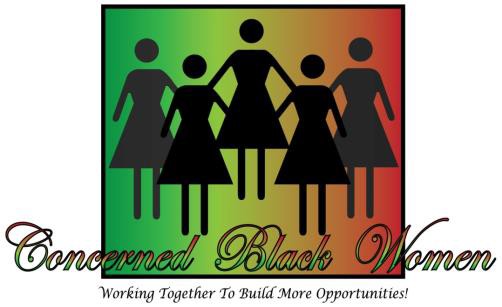 Sponsorship Form 2019A Salute to ExcellenceAwards & Scholarship Fundraiser LuncheonSaturday, October 12, 201911:00 am - 2:30 pmBethel Way of the Cross Church of Christ, Inc.Huntingtown, MD 20639Enjoy an inspiring event as CBW works to build better communities for all in beautiful Calvert County, Maryland!Be a Champion Scholarship Sponsor!Receive special reserved seating at the LuncheonRecognized during the Luncheon’s opening CelebrationAcknowledgement in the Souvenir Program with Logo & web addressListed on CBW web page for 1 year:  until October 2019Prominent company name and Logo displayed on back inside cover OR back cover page in the Luncheon Souvenir ProgramPlease check your level of Champion sponsorship:PLATINUM CHAMPIONS LEVEL $5,000 (5 free tickets)GOLD CHAMPIONS LEVEL $2,500.00  (3 free tickets)SILVER CHAMPIONS LEVEL $1,000.00 (2 free tickets)BRONZE CHAMPIONS LEVEL $500.00 (1 free ticket)Sponsorship Deadline: Friday, September 6, 2019CONTACT: CBW President for Corporate Sponsorship, Program Ads or Tickets at 443.550.1229.Mail checks payable to CBW: P. O. Box 927, Prince Frederick, MD 20678A non-profit 501(C)(3) organization. CBW website is www.concernedblackwomencalvertcounty.org